Сроки приёма документов (МАГИСТРАТУРА) в 2020 годуНачало приёма документов - 19.06.2020Завершение приёма документов20 июля 2020 г. - от лиц, поступающих на места, финансируемые из средств федерального бюджета, по очной форме обучения 26 августа 2020 г. - от лиц, поступающих на места с оплатой стоимости обучения по очной форме обучения.Зачисление в магистратуру осуществляется по результатам междисциплинарного экзамена.Междисциплинарный экзамен:-    на места, финансируемые из средств федерального бюджета, (21-25) июля 2020г.-  на места с оплатой стоимости обучения (по четвергам) с 23 июля по 25 августа 2020 года.Сроки завершения предоставления заявлений о согласии и оригиналов дипломов:-до 18.00, 28 июля 2020 г. (на бюджетные места, в рамках целевой квоты)-до 18.00, 1 августа 2020 г. (на бюджетные места, основные места)до 28 августа 2020 г. (на места с оплатой стоимости обучения)Зачисление в магистратуру (издание приказов):- на места, финансируемые из средств федерального бюджета в рамках целевой квоты -29 июля 2020г. - на места, финансируемые из средств федерального бюджета в рамках целевой квоты -29 июля 2020г. - на места с оплатой стоимости обучения до 31 августа 2020 г.Минимальный балл для поступающих на контрактную форму обучения – 30 баллов.Программы вступительных испытаний на сайтах: http://www.rudn.ru/ab/?pagec=5864  Для поступления в МАГИСТРАТУРУ абитуриент представляет следующие документы:Документ(ы), удостоверяющий личность, гражданство;Документ, установленного образца о высшем образовании Российской Федерации (или эквивалентный документ о получении образования за рубежом, в этом случае гражданин представляет свидетельство об эквивалентности иностранного документа);4 фотографии размером 3х4 (рекомендуется на этапе предоставления оригинала документа об образовании и зачисления).Контакты отборочной комиссии экономического факультета:Телефоны: (495)434-43-15; (495) 787-38-03 доб.24-99E-mail: econom.deansoffice@rudn.ru;  voznyuk_nm@rudn.university;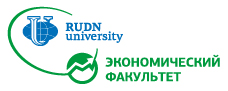                     Магистратура   Экономический ФАКУЛЬТЕТ РУДН  (срок обучения 2 года)Направление/ Магистерские программыКол-во бюджетных местконтрактСтоимость обучения (за год)  в руб. «менеджмент» 638Управление международными проектами 260 800Международный маркетинг260 800Международный менеджмент260 800Инновационный  менеджмент в промышленности260 800Управление международными проектами (совместно с Национальным университетом наук, технологий и менеджмента. Франция, Париж ) 1г. -260 8002г. – 75 000«Экономика»657260 800Бухгалтерский учет, внутренний контроль и аудит260 800Международная торговля260 800Международная торговля (совместно с Национальным университетом наук, технологий и менеджмента. Франция, Париж)1г. -260 8002г. – 75 000Страхование и управление страховой деятельностью260 800Управление наукоёмких отраслей250 000Финансовое управление в секторах экономики260 800Экономика инновационной деятельности260 800Экономика космической деятельности260 800Экономика фирмы и отраслевых рынков	260 800Финансы и кредит-10Современные финансовые технологии в инвестировании и банковском бизнесе260 800Управление персоналом-10Управление персоналом в кросс-культурной среде260 800Государственное и муниципальное управление-10Цифровое государство260 800Итого:	12125